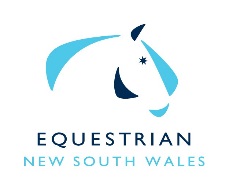 NOMINATION FOR ELECTION TO THE EQUESTRIAN NSW BOARDI, ______________________________________________Equestrian NSW Membership Number _________________________Nominate ________________________________________for election to the Board of Equestrian NSW Incorporated.Signature ________________________________________Date ____________________________Seconded:Name ___________________________________________Equestrian NSW Membership Number _________________________Signature ________________________________________Date ____________________________Consent of Nominee:agree to be nominated for election to the Board of Equestrian NSW Incorporated.I have read the Equestrian NSW Constitution (available on the Equestrian NSW web site – www.ensw.org.au) and understand the commitment in time and intellectual contribution I will be expected to make.  Nominees for elected director positions on the Board must be a current senior financial member of Equestrian NSW.Equestrian NSW Membership Number _________________________Signature ________________________________________Date ____________________________Nominees must attach to their nomination form a résumé not exceeding 400 words to support their nomination, using the résumé template and email the completed documents to bruce@ensw.org.au, by 5:00pm on Friday 20 October 2017.I,of